Справочно-информационные сведения о наиболее знаковых и посещаемых местах Иловлинского муниципального района (объекты культурного наследия,  памятники природы),  которые служат местами для паломничества,  являются привлекательными для посещения туристами  Глава АдминистрацииИловлинского муниципального района                                                               И.С.Гель№Муниц. образова-ниеНаименованиеобъектов Описание объекта с указанием предоставляемых услугКонтакты (форма организации) Ф.И.О. руководителя ,  адрес,  e-mail тел,  фото1Иловлинское городское поселениеКонно-спортивный клуб «Дончак»конефермы Крестьянского хозяйства Егорова А.В.    Современный  конно-спортивный клуб  на 12 денников,  методический класс, летнее кафе. Демонстрируется несколько пород лошадей,  показываются упражнения вольтижировки. Для туристов предусмотрено катание  в фаэтоне,  верхом,  конные прогулки однодневные,  двухдневные с размещением в доме охотника Крестьянское хозяйство  Егорова Александра Владимировича, Адрес: 403071,  Волгоградская обл.Р.п.Иловля, ул.Заречная  42, Офис: 8-844-67-510-62Контактный тел клуба:Наталья Александровна8-902-095-97-62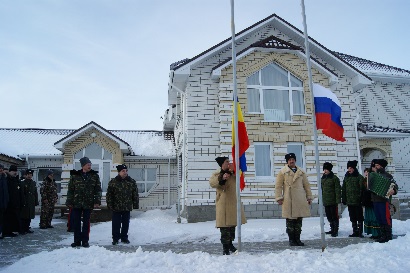 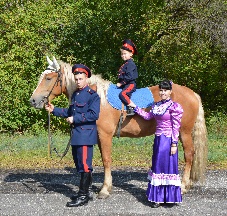 2Иловлинское городское поселениеКраеведческий музей Иловлинского муниципального районаВ  музее размещены  зал тематических выставок,  раздел природного и палеонтологического материала, исторические залы, наиболее обширный по казачеству, истории станиц, хуторов и сёл,  материал об участии района в  Сталинградской битве,  послевоенном периоде.       Предлагается   несколько  познавательных   историко-креведческих   экскурсий и турмаршрутов  с осмотром достопримечательностей Иловлинского района,  Малой излучины Дона. Муниципальное бюджетное учреждение.Директор Чекунов Геннадий Евгеньевич Адрес: 403071,  Волгоградская обл.Р.п.Иловля, Ул.Будённого 62тел:8-844-67-528-81            8-904-41-72-035, E-mail: ilkraevmuz12@yandex.ru   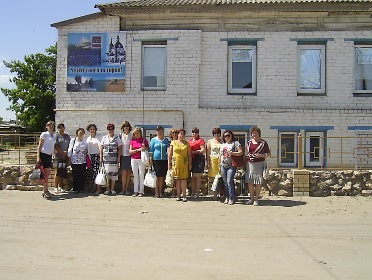 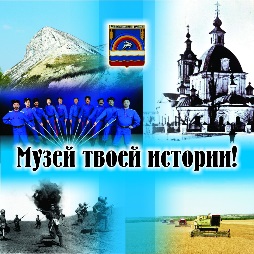 3Иловлинское городское поселениеИловлинский музей народной архитектуры и быта донских казаков«Казачий курень»      Музей представляет собой усадьбу казака-середняка конца XIX начала - XX вв.       Фондовое собрание представлено в основном предметами казачьего быта в этнографии.В 2012 году музей стал филиалом Волгоградского областного краеведческого музея.      В  музее несколько экспозиций: курень, летняя кухня, конюшня,  амбар, колодец, лабаз.   Филиал Волгоградского областного  краеведческого музеяДиректор Дегтярёва Светлана ГеннадьевнаАдрес: 403071,  Волгоградская обл.Иловлинский районХутор КрапивинТел: 8-844-67-512-10         9-919-7 99-49-65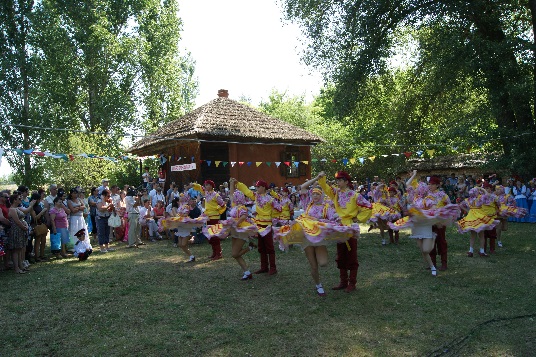 4Сиротинское сельское поселение хутор КамышинскийСвятой источник сорока Севастийских мученников   В   учебной литературе называется  «Текучий источник».  Родник известен с 1781г., сохранились предания о случаях исцеления от болезней. Он   в  десятке  лучших подземных источников  региона,    прекрасно  обустроен. Это одна из главных достопримечательностей Иловлинского района,  Малой излучины Дона.   Имеется отделанная мрамором и деревом твёрдых пород купель с проточной водой, с  раздельными секциями для мужчин и женщин.Объект в ведении Храма благоверного князя Дмитрия Донского Адрес: Влдгоградская обл,Иловлинский района,  Сиротинское сельское поселениеХутор КамышинкаСмотритель родника Юрий, Контакты:  Фёдорова Ольга   Александровна8-906-407-55-45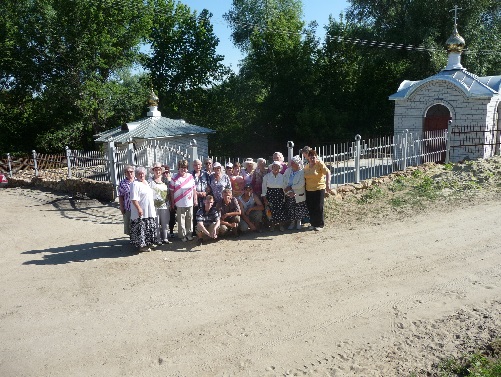 5Качалинское сельское поселениеЦарицынская сторожевая линия,  памятный знак ЕрмакуЦарицынская сторожевая линия -  крупнейшее фортификационное сооружение Европы первой четверти XVIII века, расположенная  между Волгой и Доном.   Линия была задумана Петром I,  создавалась с целью избежать опустошительных набегов кочевников.       По преданиям Ермак, происходил родом из донской казачьей станицы Качалинской ((Качалин городок).       Памятный знак в станице Качалинской,  был установлен вблизи останков Свято-Троицкокого казаками Иловлинского райо-на  23.02.1001 года, Муниципальное бюджетное учреждение Краеведческий музей Иловлинскогомуниципального районаДиректор Чекунов Геннадий Евгеньевичтел:8-844-67-528-81            8-904-41-72-035, E-mail: ilkraevmuz12@yandex.ru    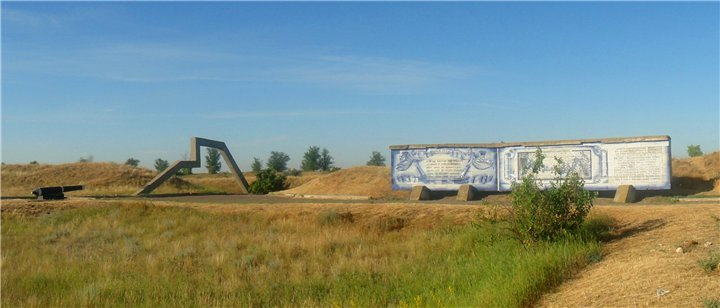 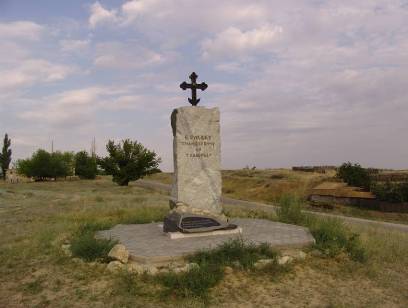 6Трёхостроское сельское поселениеСветилище Трёхостровское  Древнейший археологический  памятник  именуется  «Огневище-Светилеще».    Насыпь высотой около , снаружи его окружает кольцевой ров, диаметр объекта по внешним границам – .     Период создания и функционирования относится к эпохе поздней бронзы.      Сооружение является ритуальным объектом  и связано с культом огня,     подтверждает   сведения о проживании  здесь в 12-7 веках до нашей эры скифов (достаточного крупного проиранского племени – древних ариев.)Муниципальное бюджетное учреждение«Краеведческий музей Иловлинского муниципального района»Директор Чекунов Геннадий Евгеньевичтел:8-844-67-528-81            8-904-41-72-035, E-mail: ilkraevmuz12@yandex.ru    Вид  с самолёта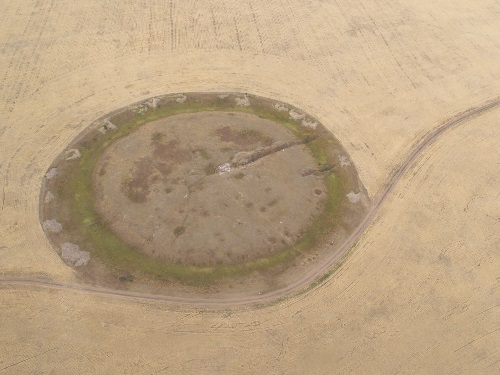 7Качалинское сельское поселениеСанаторий «Качалинский»В санатории две лечебные воды: сероводородная и иодобром.       Прекрасные  условия.  спортивный комплекс, бассейн, исторический павильон,  Православный храм, детская игровая площадка,  живой уголок, где павлины и  австралийские страусы..          Клиентов лечат  и лекарствами и питанием и душевным теплом. Для каждой смены готовится своя культурная программа.  403080, Волгоградская область, Иловлинский район,  станица КачалинскаяE-mailinfo@kacahalinsky.ru, sanatork61@mail.ruСайт kachalinsky.ruТелефон8-84467-5-84-44 (регистратура) 
8-84467-5-84-35 (приемная) 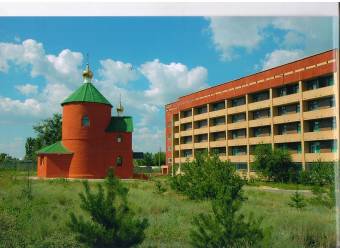 8Медведевское сельское поселение,Хутор ШироковФерма верблюдов крестьянского хозяйства Прошакова А.П.  На ферме имеется поголовье верблюдов,  буйволов. Посетителям предлагается ознакомительная экскурсия,  фотосессия,  дегустация молочных продуктов.Крестьянское хозяйство Прошакова Андрея Павловича, Исполнительный директор:  ЮлияАдрес:  Волгоградская обл.,  Иловлинский район,  хутор Широков Тел: 8-905-39-39-350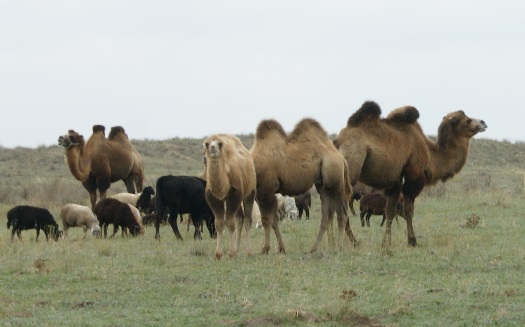 9Краснодонское сельское поселениеЖивой сероводородный  источник «Скважина №6»  в Иловлинском районе». Сероводородный источник был  обнаружен еще в 1959-м году. В  ходе изыскательных работ из земли забил фонтан высотой более двух метров. Данная лечебная вода, соленная на вкус, постоянно сохраняет температуру +24 градуса. Посещение этого благоустроенного источника, вопреки слухам, остается и будет оставаться бесплатным. ООО «Живой источник»Адрес:  52 км. автотрассы «Волгоград – Москва» М6 в Иловлинском районе Волгоградской областиАдминистрация Краснодонского сельского поселения Тел: 8-944-67-573-48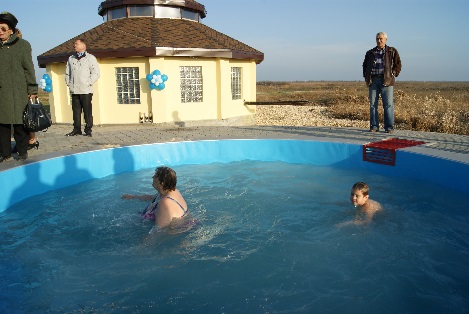 